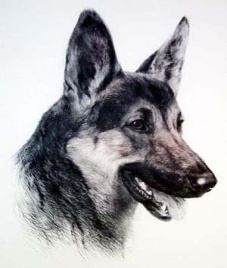 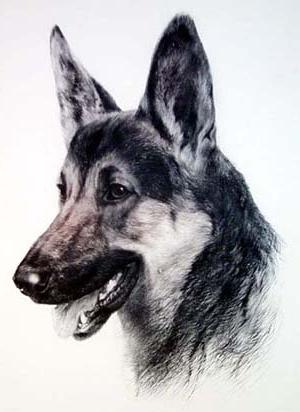 MCJA K-9 RETIREMENT FORMK-9 Team RetirementName of officer_________________________________	Name of K-9_________________________________Agency_______________________ Cell Phone ____________________email_______________________________Retire from:     Patrol _____ 	Detector_____          RETIREMENT DATE ________________________________Note:_________________________________________________________________________________________K-9 Trainer RetirementName of Officer________________________________   RETIREMENT DATE________________________________Agency _______________________Cell Phone ________________________email___________________________